УТВЪРЖДАВАМ:	К. НОВАКОВА – ДИРЕКТОР 	СЕДМИЧНА ПРОГРАМАЗА УЧЕБНАТА 2021 / 2022 ГОДИНА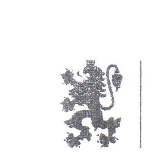 РЕПУБЛИКА БЪЛГАРИЯМинистерство на образованието и наукатаЦентър за специална образователна подкрепа „Д-р Петър Берон”град  Добрич ул. „ Йордан Йовков „ № 4 , : 058 / 60 20 24 ;  0888 / 297 461E-mail: beron@abv.bg                    http://beron-dobrich.info//ГРУПА/ДЕНЧ.ПГ1 клас2 клас3 класПОНЕДЕЛНИК1КТФВСЧКЧП2БЕЛБЕЛБЕЛБЕЛ3ДФПВМАТЕМАТИКАМАТЕМАТИКАФВС4ФВСИИМУЗИКАМУЗИКА-ФУЧ5ВТОРНИК1ОСПСРИИИИ-ФУЧ2БЕЛБЕЛБЕЛМАТЕМАТИКА3МАТЕМАТИКАМАТЕМАТИКАОВСБЕЛ4МУЗИКАМУЗИКАПСРЧО5ДФПВЧКСРЯДА1МУЗИКАПСРИИ – ФУЧМАТЕМАТИКА2БЕЛФВСБЕЛБЕЛ3МАТЕМАТИКАБЕЛМАТЕМАТИКАФВС4ИИИИФВСМУЗИКА-ФУЧ5АРТ /ПСРЧЕТВЪРТЪК1ДФПВРОДИНОЗНАНИЕМУЗИКАИИ2МАТЕМАТИКАМАТЕМАТИКАМАТЕМАТИКАМАТЕМАТИКА3КТБЕЛБЕЛБЕЛ4ФВСМУЗИКАИИ-ФУЧТП5ПСРПЕТЪК1ИИЧКТПИИ2МОНТЕСОРИТПБЕЛЧО3ОСБЕЛОСБЕЛ4ДФПВПСРПСРМУЗИКА5ГРУПА/ДЕНЧ.4 сборна5 сборна6 сборна7 сборнаПОНЕДЕЛНИК1ИСТОРИЯ И ЦИВИЛИЗАЦИИИСТОРИЯ И ЦИВИЛИЗАЦИИИСТОРИЯ И ЦИВИЛИЗАЦИИБЕЛ2БЕЛБИОЛОГИЯ И ЗОФВСМОНТЕСОРИ3ЧПМУЗИКАБЕЛПСР4МУЗИКАБЕЛМУЗИКА- ФУЧПСР5ЧКЧКФВСВТОРНИК1ИСТОРИЯ И ЦИВИЛИЗАЦИИТПБИОЛОГИЯ И ЗОМАТЕМАТИКА2ФВСМАТЕМАТИКАБЕЛБЕЛ – ФУЧ3БЕЛБЕЛМАТЕМАТИКАПСР4ИИИИИИ – ФУЧПСР5МУЗИКАСРЯДА1ФВСБИОЛОГИЯ И ЗОИСТОРИЯ И ЦИВИЛИЗАЦИИБЕЛ2БЕЛИСТОРИЯ И ЦИВИЛИЗАЦИИБЕЛМОНТЕСОРИ3МАТЕМАТИКАМАТЕМАТИКАМАТЕМАТИКАПСР4МУЗИКАИИМУЗИКАПСР5БЕЛФВСЧЕТВЪРТЪК1ГЕОГРАФИЯ И ИКОНОМИКАГЕОГРАФИЯ И ИКОНОМИКАТПМАТЕМАТИКА2БЕЛФВСБЕЛБЕЛ – ФУЧ3МАТЕМАТИКАМАТЕМАТИКАМАТЕМЧАТИКАФВС4ИИБЕЛИИ – ФУЧПСР5ПЕТЪК1ЧПФВСГЕОГРАФИЯ И ИКОНОМИКАБЕЛ2БЕЛБЕЛТППСР3МАТЕМАТИКАИИ – ФУЧМУЗИКА – ФУЧЧК4ТПИИ – ФУЧЧКПСР5ГРУПА/ДЕНЧ.8 а клас8 б сборна9 а клас9 б сборнаПОНЕДЕЛНИК1ИСТОРИЯ И ЦИВИЛИЗАЦИИГЕОГРАФИЯ И ИКОНОМ.МАТЕМАТИКАЧК2БЕЛБЕЛБЕЛБЕЛ3МАТЕМАТИКАМАТЕМАТИКААРТ / ПСРМАТЕМАТИКА4ЧКМУЗИКАТПМОНТЕСОРИ5ВТОРНИК1ФВСИСТОРИЯ И ЦИВИЛИЗ.АРТ/ПСРТП2БЕЛБЕЛМАТЕМАТИКАБЕЛ3МАТЕМАТИКАФВСБЕЛМАТЕМАТИКА4ДЕКОРАТИВНА РАСТИТ.ИИФВСМОНТЕСОРИ5ТРУДОТЕРАПИЯПСРСРЯДА1ИСТОРИЯ И ЦИВИЛИЗАЦИИБИОЛОГИЯ И ЗОГЕОГРАФИЯ И ИКОНОМИКАГЕОГРАФИЯ И ИКОНОМИКА2БЕЛБЕЛПСРБЕЛ3ТРУДОТЕРАПИЯМАТЕМАТИКАИСТОРИЯ И ЦИВИЛИЗАЦИИМАТЕМАТИКА4МАТЕМАТИКАМУЗИКАЧКМОНТЕСОРИ5ЧКЧЕТВЪРТЪК1ГЕОГРАФИЯ И ИКОНОМИКАИСТОРИЯ И ЦИВИЛ.ИСТОРИЯ И ЦИВИЛИЗАЦИИИСТОРИЯ И ЦИВИЛИЗАЦИИ2МУЗИКАБЕЛМАТЕМАТИКАМУЗИКА3ПРЕДПРИЕМАЧЕСТВОФВСМУЗИКАМОНТЕСОРИ4БЕЛИИТПРФВС5ПСР6ПЕТЪК1БИОЛОГИЯ И ЗОБИОЛОГИЯ И ЗОБИОЛОГИЯ И ЗОБИОЛОГИЯ И ЗО2ООСБЕЛБЕЛТП3ФВСМАТЕМАТИКАПСРИСТОРИЯ И ЦИВИЛИЗАЦИИ4ТРУДОТЕРАПИЯТПФВСФВС5МОНТЕСОРИГРУПА/ДЕНЧ.10 а клас10 б класПОНЕДЕЛНИК1ООСИСТОРИЯ И ЦИВИЛИЗАЦИИ2БЕЛБЕЛ3ИСТОРИЯ И ЦИВИЛИЗАЦИИБИОЛОГИЯ И ЗО4МУЗИКАФВС5МОНТЕСОРИВТОРНИК1ГЕОГРАФИЯ  И ИКОНОМИКАГЕОГРАФИЯ И ИКОНОМИКА2БЕЛМАТЕМАТИКА3БИОЛОГИЯ И ЗОМОНТЕСОРИ4ОЗЕЛЕНЯВАНЕ – УЧ. П-КАМОНТЕСОРИ5АРТ/ПСРСРЯДА1ИСТОРИЯ И ЦИВИЛИЗАЦИИИСТОРИЯ И ЦИВИЛИЗАЦИИ2БЕЛБЕЛ3ЦВЕТАРСТВО – УЧ. П-КАБИОЛОГИЯ И ЗО4ЦВЕТАРСТВОМУЗИКА5АРТЧЕТВЪРТЪК1ФВСГЕОГРАФИЯ И ИКОНОМИКА2МАТЕМАТИКАМАТЕМАТИКА3БИОЛОГИЯ И ЗОЧК4ООСФВС5АРТПЕТЪК1ГЕОГРАФИЯ И ИКОНОМИКАИСТОРИЯ И ЦИВИЛИЗАЦИИ2ФВСБЕЛ3МАТЕМАТИКАМОНТЕСОРИ4ДЕКОР. ДЕНДРОЛОГИЯ – УЧ. П-КАМОНТЕСОРИ5